   Name: _____________________________  Date: __________________  Game Number:  _____  Score: _______  No: ____          THE U.S. MILITARY ACADEMY AT WEST POINT VOLLEYBALL AND MATHEMATICS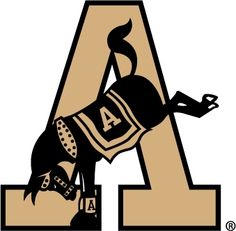 OPPONENT: ___________________________________   	DATE of GAME:  ________________LOCATION of GAME: ___________________________	CITY and STATE: _________________   